ST. JOSEPH’S COLLEGE (AUTONOMOUS), BENGALURU-27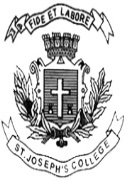 B.A. OPEN ELECTIVE - I SEMESTERSEMESTER EXAMINATION: DECEMBER 2022(Examination conducted in December 2022)PY OE1 – Psychology of Health and Well-being           Time- 2  hrs		                                     	                               Max Marks-50This question paper contains ONE printed page and ONE partPart AAnswer any five of the following					         5x10=50What is health psychology? Discuss the role of health psychologist. Explain in detail the biopsychosocial model and its applications.Elaborate on the effects of stress on physical health. Explain about General Model of Stress Process with examples.What is coping? Enumerate on the different types of coping mechanism used to overcome stress.What is exercise? Discuss in detail the benefits of exercise on an individualExpand the PERMA model and discuss it in detail with examples. Define optimism. Discuss in detail about the Hope theory and how you would apply this theory in your life.*****